Accedere a Pago in  “Pago in rete”  con credenziali istanze on line o con spid Selezionare opzione SCUOLE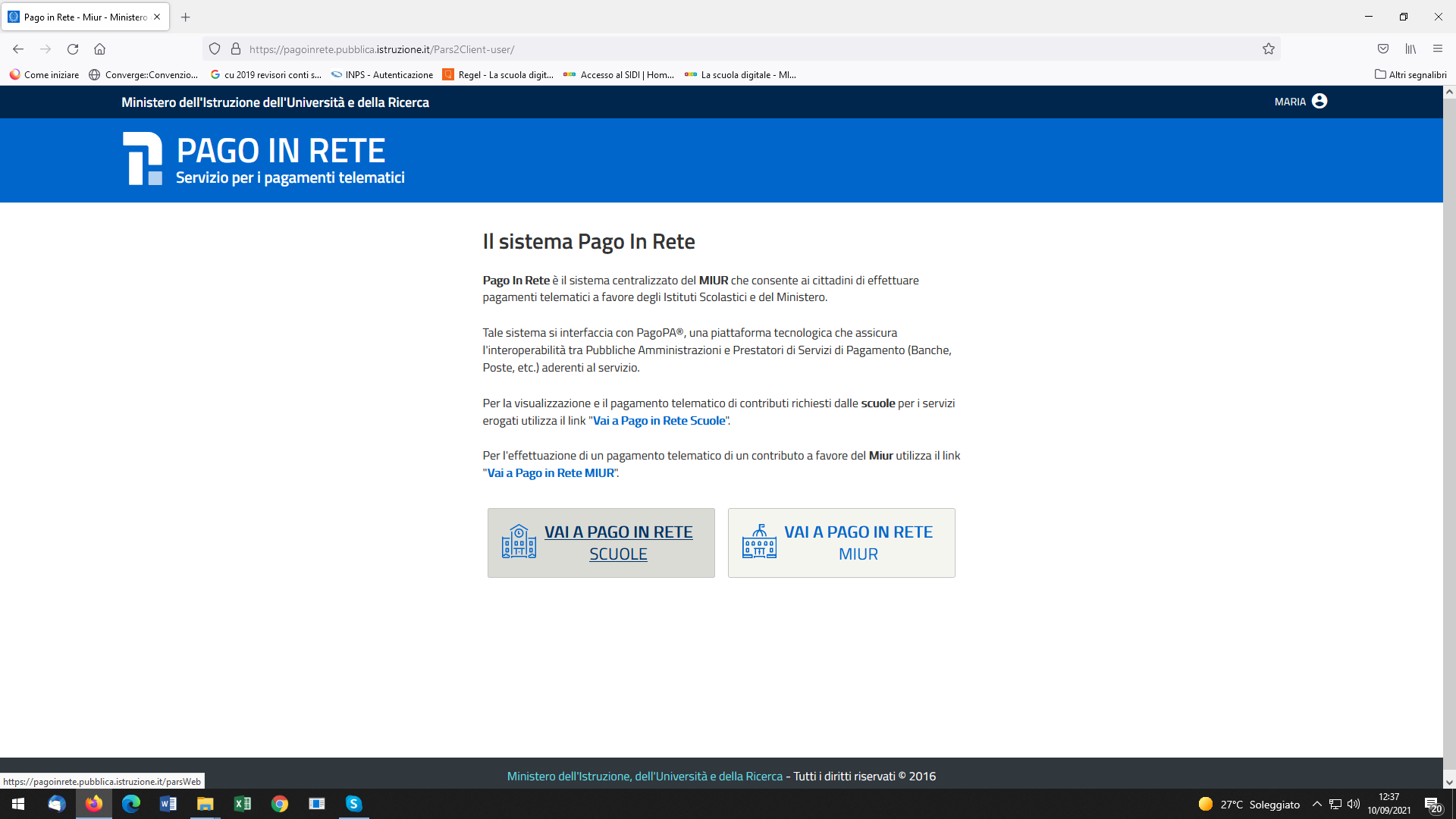 Selezionare “VERSAMENTI VOLONTARI”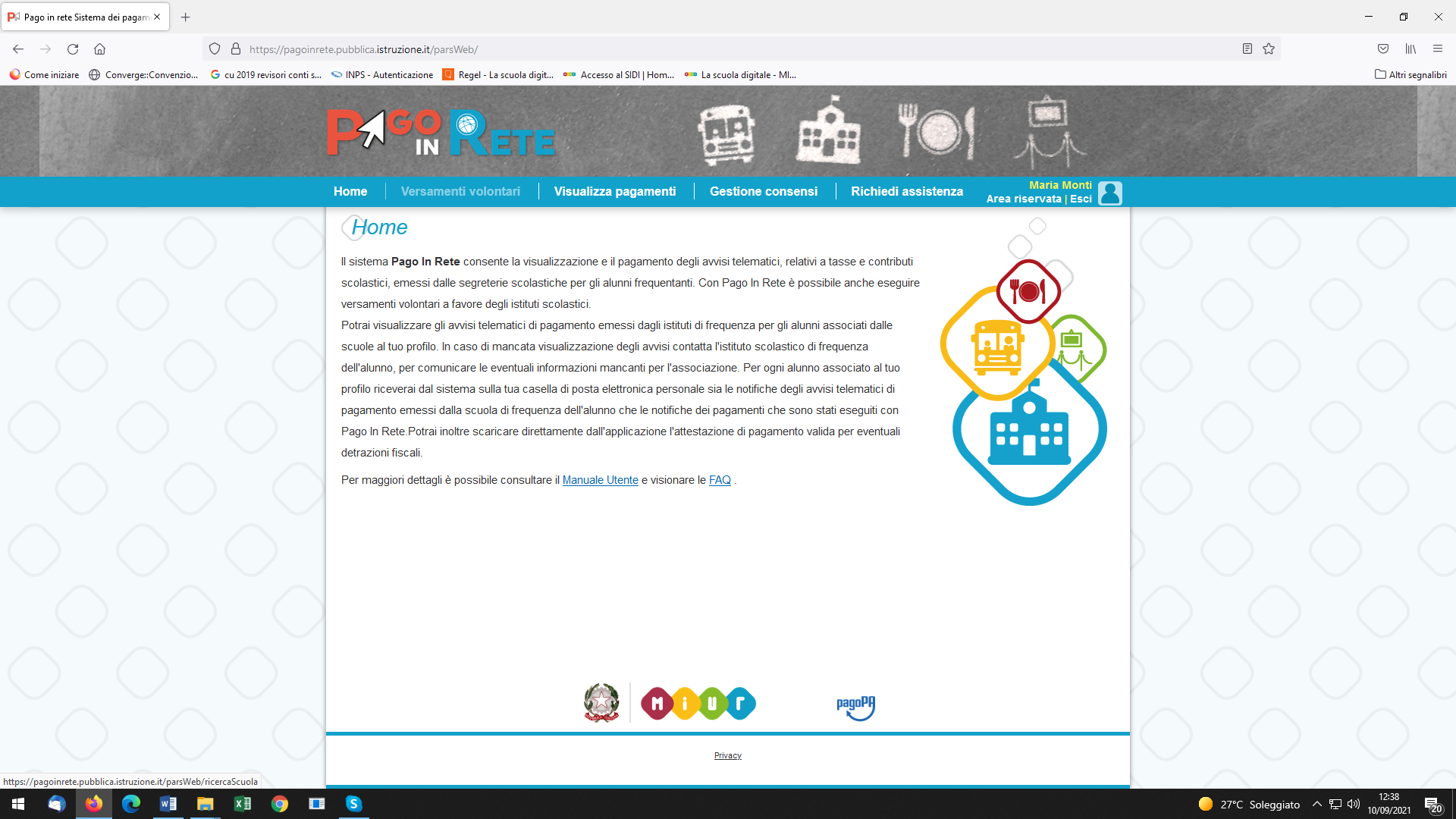 Ricercare la scuola selezionando LOMBARDIA – SONDRIO – TRAONA 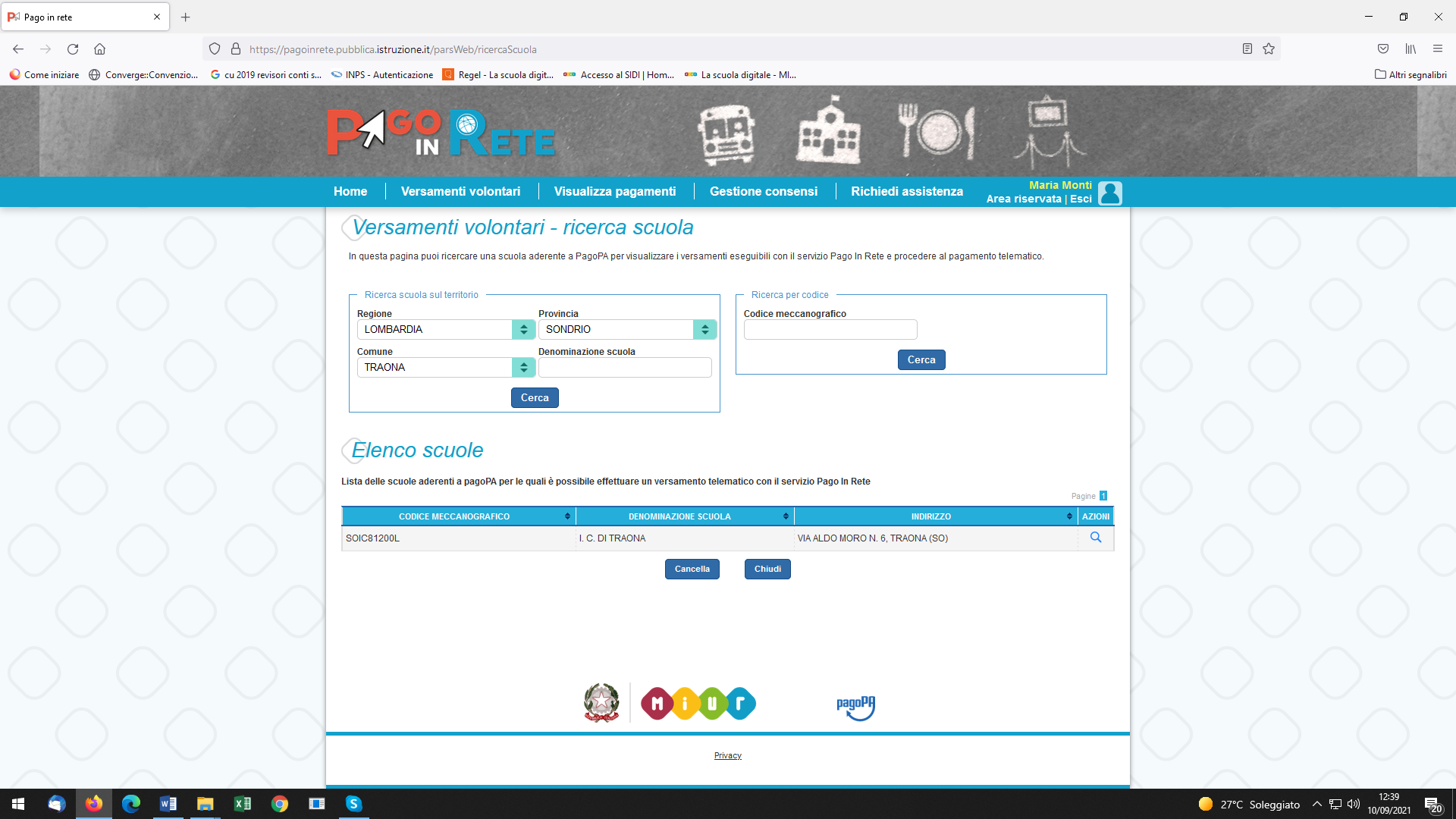 Selezionare la lente in corrispondenza dell’Istituto 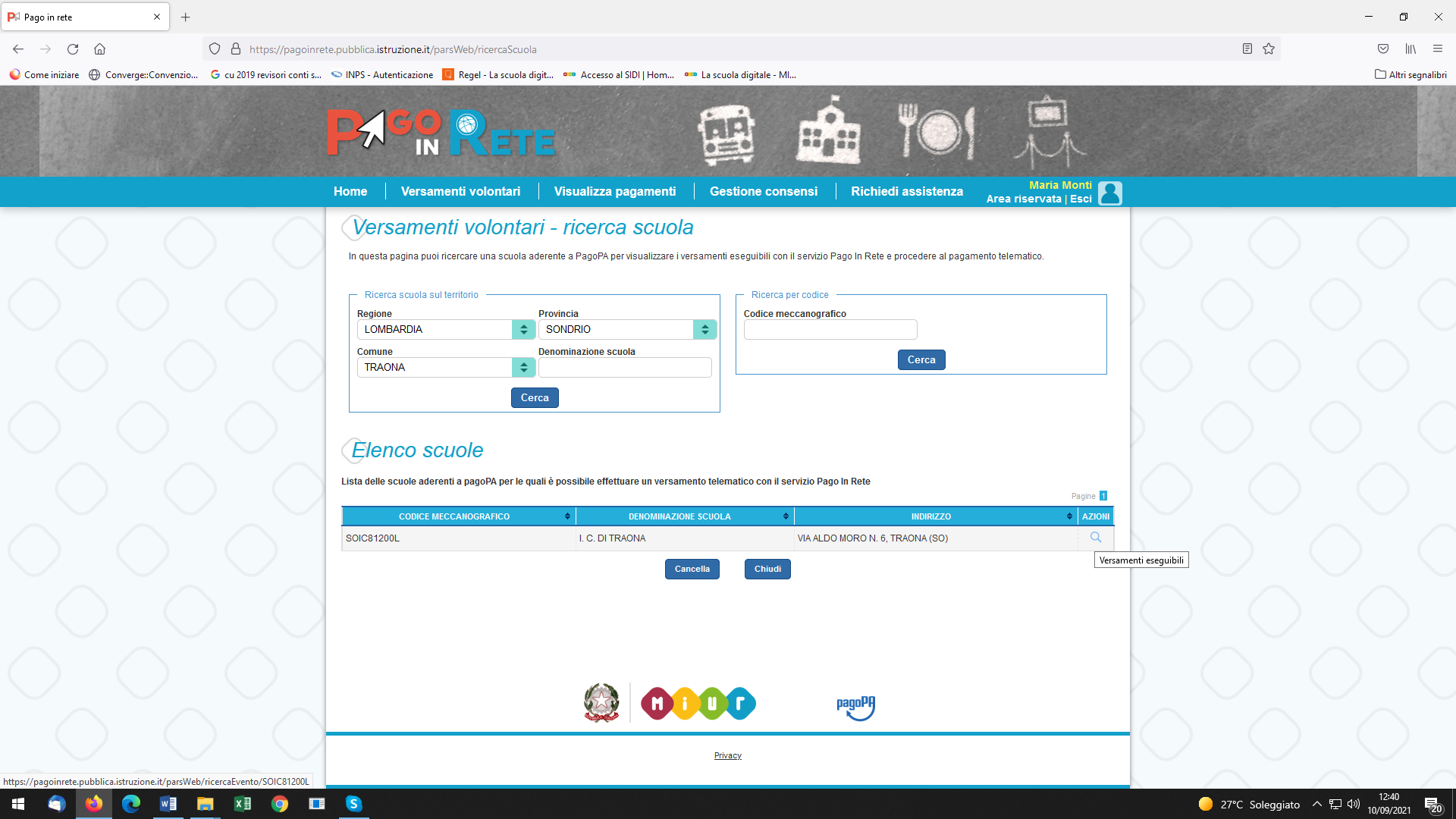 Selezionare il versamento di Interesse:per gli alunni: - quaderno per gli alunni di classe prima scuola primaria € 5,00                          - diario per gli alunni dalla classe 2^ scuola primaria alla classe 3^ secondaria I grado € 10,00                          - assicurazione € 8,00 per gli alunni frequentanti i tre ordini di scuola:                             infanzia – primaria e secondaria I grado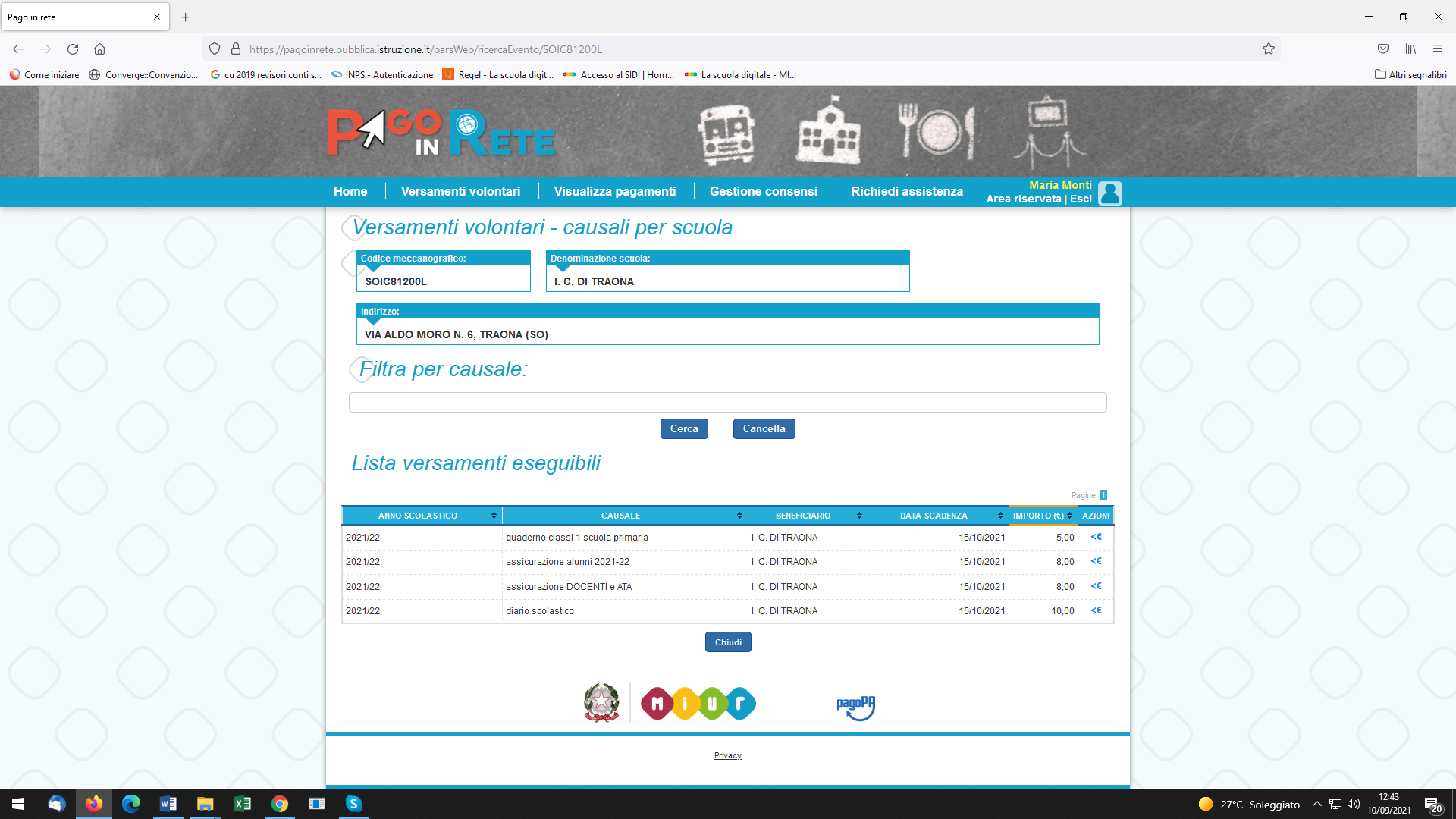 INSERIRE CODICE FISCALE  –  COGNOME E NOME DELL’ALUNNO PER IL PERSONALE DOCENTE E ATA DELL’ISTITUTOÈ presente l’avviso per il pagamento dell’assicurazione, dato che il personale può opzionare una delle due tipologie di adesione alla polizza da € 8,00 o da € 40,00 all’atto del pagamento la cifra può essere modificata in base alla opzione scelta 